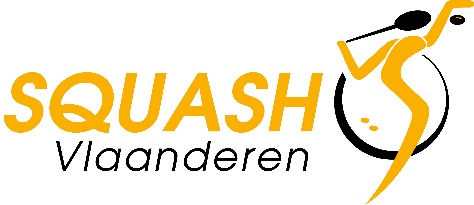 Verslag vergadering Bestuursorgaan van 23 juni 2020Aanwezig: West-Vlaanderen: Patrick Goos, Luc SoubryOost-Vlaanderen: Tim Van Den HerrewegenAntwerpen: Dave De Beule, Bruno RaemenVlaams-Brabant/Limburg: Jo Roggen, Veerle Putzeys, Hugo HannesUitgenodigd:Algemeen directeur: Kim Hannes  
Sporttechnisch coördinator: Lennert Jansen Administratief coördinator: Tine Hannes VerwelkomingDe voorzitter verwelkomt iedereen en het doet deugd om na 4,5 maanden nog eens samen te zitten.Enkele aandachtspunten:Het afscheid van Rudy Cleymans is door COVID-19 helaas in mineur gebeurd.De sollicitatiegesprekken voor sporttechnisch coördinator hadden plaats op 11/02 en 10/3. De voorzitter legt de procedure uit die werd gevolgd. Door COVID-19 zijn we akkoord gegaan met de financiële tegemoetkoming aan de clubs, de AV uitzonderlijk schriftelijk te organiseren en de inschrijvingen voor het nieuwe seizoen en de betaling ervan te verlaten. Voorstelling van de nieuwe sporttechnische coördinator Patrick Goos motiveert de keuze voor Lennert Jansen.Lennert Jansen stelt zich voor aan het BO.Actiepunten van vergadering dd. 11/02/20 Opzeg M&B is gebeurd.De website werd opgefrist. Een vrijwilliger voor de website is nog steeds welkom. Instroom van jongere spelertjes in West-Vlaanderen. De RTC-coach werd op de hoogte gebracht. De acties van de e-mailvergadering zijn uitgevoerd.Goedkeuring verslag van vergadering dd. 11/02/20 en 8/05/20Het verslag van 11/02/20 wordt goedgekeurd.Het verslag van de e-mailvergadering van 8/05/20 wordt goedgekeurd.BeleidSecretariaatSituatie vanaf 13/03. Van bij aanvang van corona werd er van thuis uit gewerkt. Enkel sporadisch naar het secretariaat voor het herinrichten van het secretariaat. Vanaf juni thuiswerken behalve op dinsdag en donderdag. De service naar de clubs is steeds gegarandeerd geweest.De personeelsleden omschrijven in het kort waarmee ze in die periode zijn bezig geweest:  Beleidsplan en jaaractieplanSquash 57 Contacten met Sport Vlaanderen, de Vlaamse Sportfederatie en het Kabinet Weyts voor een heropstart na COVID-19. De leden van de medische commissie Sten Binnemans en Patrick Hermans worden bedankt voor hun input.Updaten Huishoudelijk ReglementJeugdsportWebsiteVerslag Algemene Vergadering 19/06 Het was de eerste maal dat we op deze manier onze AV hielden en de voorzitter dankt het secretariaat voor de organisatie hiervan. Op 29 mei werden de uitnodiging en de bijlagen voor de AV naar de voorzitters en secretarissen van de clubs verstuurd. Naar gewoonte verstuurden we ook in deel 2 allerlei informatieve zaken die niet verplicht zijn op de AV.Tot 10 juni konden de leden schriftelijk vragen stellen over de agendapunten van de AV. We ontvingen geen vragen. Een herinnering werd verstuurd op 11/06 en 15/06. 38 van de 45 clubs hebben rechtmatig gestemd.  Alle punten waarvoor we een gewone meerderheid moesten hebben zijn goedgekeurd. De statuten waarvoor we 30 stemformulieren moesten ontvangen, (2/3 van de leden) en 20 leden (2/3 van de stemmen) die de wijziging moesten steunen, zijn goedgekeurd.De leden kregen op 19 juni het verslag van de AV. Bestuursorgaan: functieverdeling, samenstelling commissies en toekomstige werkingFunctieverdeling: geen wijzigingen in de samenstelling van het Bestuursorgaan, omdat we naar mandaten van 4 jaar zijn gegaan. Vanaf 2021 terug verkiezingen. Kandidaat voorzitter: Hugo Hannes is de enige kandidaat. Het zoeken naar een kandidaat-voorzitter is niet enkel het probleem van hem, maar dat van alle bestuurders.  . Op het laatste BO werd gewezen op de onverenigbaarheid tussen bestuurder en directe familieleden van de algemeen directeur. Het bepalen van onverenigbaarheid van het lidmaatschap van het Bestuursorgaan gebeurt door het Bestuursorgaan. Dit werd beslist op het BO van 27/02/17 en de statuten werden bekrachtigd op de AV van 20/03/17. De voorzitter vraagt aan het BO een afwijking van de onverenigbaarheid tot maximaal 2022 of het einde van zijn mandaat.  Het BO geeft unaniem haar akkoord voor die afwijking. Dagelijks Bestuur: Hugo, Patrick en Jo en Kim als algemeen directeur zonder stemrecht.  Voorzitters van de commissies worden overlopen en er zijn geen wijzigingen.Geen wijzigingen in de provinciale comités. Een 2e  bestuurder uit Oost-Vlaanderen is nog steeds welkom. De voorzitter vraagt om de samenstelling van de commissies te herbekijken en de samenstelling te bezorgen aan het secretariaat tegen 1 september.Taken van de personeelsleden worden overlopen. Overzicht van de functieverdeling wordt bij het verslag gevoegd en op de website geplaatst.Voorstel vergaderdata 2020-2021 De vergadering van 6 oktober wordt verplaatst naar 29 september. Grensoverschrijdend gedrag Voor het tuchtreglement werd er nog eens advies gevraagd bij STIBBE voor de niet-leden. Op 8 juni werd er een tuchtrechtelijk orgaan opgericht. Het Vlaams Dopingtribunaal werd het Vlaams Sporttribunaal. Dit zal in de toekomst ook onderzoek en sanctionering uitvoeren inzake grensoverschrijdend gedrag.Huishoudelijk Reglement Het hele HR kreeg een gepaste lay-out en vraagt naar enkele aanpassingen, zoals GES-decreet, integriteitsbeleid, handelingsprotocol in geval van een geval van SGG, antidopingbeleid en tuchtreglement.Het Huishoudelijk Reglement wordt goedgekeurd. Risicoanalyse voor Squash Vlaanderen We kregen een mail van een verantwoordelijke van het Sport Vlaanderen centrum uit Ardooie om voor squash een risicoanalyse op te maken. De aanleiding hiertoe was een ongeluk in de klimzaal en een inspectiebezoek. Eén van de opmerkingen bestond erin dat voor evenementen, kaderend in het KB van 25/4/2004 inzake actieve ontspanningsevenementen er een risicoanalyse moet voorhanden zijn. Voor Sport Vlaanderen hebben wij alles in orde gebracht voor Gezond en Ethisch Sporten in samenspraak met onze dossierbeheerder. Er waren geen opmerkingen of extra opdrachten. Overkoepelend reservatiesysteem Contact met Tennis Vlaanderen over zo’n systeem. Het is een goede tool, maar heel duur. Ledenaantal 2020 Ledenaantal is gedaald tot 2050 en wat brengt de periode na de corona? Wat opvalt in de cijfers is dat 10/46 clubs 1079 leden aanbrengen of 108 gemiddeld.36/46 clubs 971 leden aanbrengen of 27 gemiddeld.Vooral focussen op de 2e groep. Indien zij nog maar de helft aan leden van de 1ste groep aanbrengen dan hebben we ca. 1000 leden meer! Dat brengt ons terug naar het aantal van 2010 en blijven we verwijderd van het minimum aantal van 1500 voor een unisport. De kwestie is hoe die 36 te sensibiliseren? Waarom kunnen we de centrumeigenaars niet overtuigen om €20 bij hun abonnementen,… bij te rekenen?De anderen verdienen een proficiat. De lidgelden van € 20 per jaar komen van het individu en niet van de club of centrumeigenaar. Omwille van COVID-19 heeft Sport Vlaanderen de mogelijkheid gegeven om voor de subsidiëring terug te vallen op het ledenbestand van 2019.Transfers 2021: aangetekend e-mailen Het secretariaat ontving een mail  i.v.m het versturen van de aangetekende zending voor transfers per e-mail.SQV heeft zich hierover geïnformeerd en een test case gedaan. Een firma uit Zonhoven Connect Solutions heeft van FOD Economie de erkenning gekregen. De registratie is gratis en heeft dezelfde juridische waarde als een aangetekende brief en is goedkoper (minder dan een euro i.p.v. ca. 5 euro) en geen verplaatsing naar het postkantoor nodig. Voorstel : OK om dit verder uit te werken in het HR. Nagaan hoe de aangetekende zending tussen de speler en de club gebeurt. Tegen volgende vergadering een uitgeschreven tekst voor het HR. Maar de keuze laten aan de clubs en de speler. Overzicht niet-aangesloten clubs Vorige vergadering gevraagd aan de provincies om te kijken welke clubs er in de provincie niet meer bestaan en welke niet op de lijst staan. Gevraagd aan het secretariaat om samen met de provincies een nieuwe lijst te maken. Niet-aangesloten clubs contacteren en bezoeken.Financies Begrotingscontrole 2020 Begroting aangepast na BO van 8/05Vraag stellen aan Sport Vlaanderen of we de huur van het secretaraat voor de 2 maanden in de lockdown moeten betalen. Uitgaven zitten momenteel nog OK.Inkomsten erg onzekere factor: IC-ploegen, leden, sponsoring, … De begrotingscontrole wordt goedgekeurd. Openstaande facturen Er zijn verschillende openstaande facturen weggewerkt met de return voor COVID-19. Deze bedragen werden in mindering gebracht op de return. Voor de clubs met nog openstaande facturen: indien deze facturen niet betaald zijn, kunnen ze geen ploegen inschrijven voor de competitie.Return aan clubs De lijst met de bedragen die aan de clubs werden betaald voor de onmogelijkheid de competitie 2019-2020 af te werken, werd aan de bestuurders bezorgd. De clubs hebben hun return van vorig seizoen teruggestort gekregen. In totaal € 6855.Sponsoring TecnifibreTecnifibre heeft laten weten dat zij de sponsoring niet verder zet. Het zal niet eenvoudig zijn om in dit kort tijdsbestek en in de huidige economische situatie een sponsor te vinden. De provincies ontvingen 3 x € 400 voor dit circuit. Opdat de provincies het circuit kunnen plannen, zal SQV die €1200 op zich nemen, indien er geen nieuwe sponsor wordt gevonden.Seizoen 2019-2020 en 2020-2021Sportieve en financiële gevolgen coronavirus seizoen 2019-2020-2021Goede beslissing om snel de competitie stil te leggen. Helaas geen kampioenen en kampioenenviering.Heel wat vragen gekregen over het heropstarten van het squashen. Een commissie van centrumeigenaars had in deze materie een rol van betekenis kunnen spelen. Zij hadden samen met SQV een gezamenlijk standpunt naar de overheid kunnen innemen. Van bij aanvang hebben we contact gehouden met Sport Vlaanderen, de Vlaamse Sportfederatie, met een parlementariër die in de commissie sport van de bevoegde minister zit, facebookcommunicatie met de minister voor sport….Woordje van dank aan het secretariaat voor de initiatieven en de communicatie.Zeer geregeld werden de leden via onze website geïnformeerd. Vorige week werd informatie naar de clubs en centrumeigenaars gestuurd over het Noodfonds voor jeugd, cultuur en sport van € 84 miljoen dat via de gemeenten en steden wordt verdeeld. Het is aan de clubs om in hun gemeente de mandatarissen aan te spreken. De nieuwe competitie is voorbereid en we verwachten de inschrijvingsformulieren tegen 1 augustus.Het verloop van de nieuwe competitie zal afhangen van het aantal interclubploegen en hoe het virus zich zal gedragen in de loop van de volgende maanden. NOS 2020 en 2021Daar NOS 2020 niet heeft kunnen plaats hebben, wordt beslist om De Schreef de NOS 2021 aan te bieden. Het secretariaat contact op en bepaalt de datum. 5e divisie AUit de commissie sport kwam het advies om van 5de divisie A een provinciale competitie te maken, zodat er een aantal clubs lager geklasseerde dames kunnen inschakelen. De provincies zijn geen voorstander om er een provinciale reeks van te maken, maar de naam 5de divisie A te behouden en toelaten om enkel in deze reeks dames toe te laten tot het klassement van B1. Het voorstel wordt goedgekeurd. Inschrijvingen interclub 2020-2021 Er zijn momenteel nog maar 5 clubs die IC-ploegen hebben ingeschreven. Door het verlaten van de inschrijvingsdatum tot 1 augustus kan hierover momenteel weinig worden gezegd. Squash 57 Met Squash 57 lopen we vertraging op door COVID-19. Affiche en flyer zijn ontworpen. Vorige week is het starterspakket geleverd. Contact voor een promofilmpje.Jeugdsportproject De lay-out van documenten werd aangepast. Voor het beleidsplan werd er een gegevensverzameling en analyse uitgevoerd. Op de planning staat het verder uitwerken van het project, het reglement bekijken en eventueel aanpassen, het project evalueren en de subsidieaanvraag in orde brengen.Dunlopcircuit NederlandVraag van Dunlop om 2 Vlaamse clubs toe te voegen aan hun Dunlopcircuit voor volwassenen. Voorstel is dat hij die clubs mag contacteren, maar dat die clubs dat dan zien als hun clubtornooi van SQV en aanvraag doen zoals elk ander clubtornooi, dus op het inschrijvingsformulier en dat alles gebeurt zoals onze regels zijn: betalen clubtornooi, wij maken fields (of reeksen maar dan A’s bij A’s en B’s bij B’s,…). Dit voorstel wordt goedgekeurd. Rapportering en verslagen van commissiesCommissie referee (9/03) De samenstelling van de commissie moet worden bekeken.   Gedragscode voor de referees is OK, maar we hebben geen vijver van referees.Een poule met referees creëren is de prioriteit. Commissie sport (13/03) Regel om 4 x spelen voor BK teams werd besproken op BO Squash BelgiumRanking LFS en SQV besproken op BO Squash BelgiumAfwachten wat de visie van LFS is.Verslag Denkcelcommissie (19/05) Denkcelcommissie volgt Kim in de redenering om ons als federatie meer toe te leggen op het vormen van initiators dan trainers B.Het nieuwe opleidingsstramien van BPB (Brede Pedagogische Basisopleiding) wordt verder opgevolgd. Rapportering en verslagen provinciale comitésWe hebben geen verslagen van de provinciale comités ontvangen.Squash Belgium / ESF / WSFVerslag BK senioren 2020 in Herentals Alles goed verlopen. Wel weinig LFS spelers en de spelers die speelden, gaven wo bij verlies.Coronavirus: Belgische en Europese kampioenschappen 2020Alle Belgische en Europese teamkampioenschappen zijn afgelast. De nieuwe datum voor  het EK U19 individuelen in Eindhoven is 11-13/12. Een ongelukkige datum door de examens.  Verslag Bestuursorgaan Squash Belgium (15/06)Varia Volgende vergadering van het Bestuursorgaan op 29 september 2020